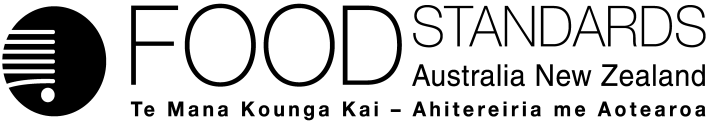 26 October 2016[26–16]Supporting document 1Updated ready-to-eat breakfast cereal consumption information (at Review) – Application A1090Voluntary Addition of Vitamin D to Breakfast Cereal Executive SummarySince the Technical and Nutritional Risk Assessment for the approval decision for A1090 was prepared, more recent Australian food consumption data has become available. A further detailed analysis of ready-to-eat breakfast cereal consumption has been undertaken for the Australian and New Zealand populations.  The most recent national nutrition survey data indicates that approximately one third of Australians aged 2 years and above (36%) and New Zealanders aged 15 years and above (34%), and half (50%) of New Zealand children aged 5–14 years consume breakfast cereals. In general, in Australia and New Zealand there are a higher proportion of consumers of breakfast cereals in younger age groups, this proportion declines as age increases and then increases again in older population groups.In the 2011–12 National Nutrition and Physical Activity Survey (NNPAS), the majority of Australian breakfast cereal consumers (58%) chose cereals with <15 g total sugars/100 g, while 5% chose cereals with ≥30 g total sugars/100 g. Similarly, more New Zealanders aged 5–14 years (74%) and 15 years and above (59%) chose breakfast cereals with <15 g total sugars/100 g compared to those choosing breakfast cereals with ≥30 g total sugars/100g (5–14 years 21%, 15 years and above 12%). Breakfast cereals contribute from 1–4% of total sugars and 2–4 % of sodium intakes across all population groups in Australia and New Zealand. For the whole Australian population aged 2 years and above, breakfast cereals contribute 3% to added sugar intakes, 2% from non-discretionary cereals and <1% from discretionary cereals (classified as those with ≥30 g total sugars/100 g).Currently, approximately 15% of breakfast cereals were identified by the industry as likely to not meet the Nutrition Profiling Scoring Criterion (NPSC). Three percent of the Australian population reported consuming breakfast cereals likely to not meet the NPSC. Australian children aged 2–3 years (9%) and 4–8 years (10%) were more likely to consume breakfast cereals that did not meet the NPSC than older Australians aged 31 years and above (2%). Should voluntary fortification of breakfast cereals with Vitamin D be limited to only those cereals that met the NPSC, there would very little impact overall on predicted increases in vitamin D status for the Australian population. Some brand loyal consumers may always choose a cereal that does not meet the NPSC, resulting in no change to their Vitamin D status, with this impact likely to be more pronounced in younger age groups than for older age groups as a higher proportion of children consumed cereals that did not meet the NPSC in the 2011–12 NNPAS. Table of contents1	IntroductionA detailed Technological and Nutritional Risk Assessment was prepared for the Approval report for A1090 (FSANZ, 2015), using the most up-to-date food consumption data available at the time for the Australian and New Zealand populations. Since that assessment was prepared more recent Australian food consumption data has become available and a further detailed analysis of breakfast cereal consumption has been undertaken.1.1	Ready-to-eat breakfast cereal consumption dataReady-to-eat (RTE) breakfast cereal consumption and its contribution to the dietary intake of total sugars and sodium was estimated using food consumption data (derived from day 1 only) from the most recent National Nutrition Surveys (NNS) for the Australian and New Zealand populations:2002 New Zealand National Children’s Nutrition Survey (2002 NZ NCNS): a 24-hour recall survey of 3,275 New Zealand children aged 5–14 years, with a second 24-hour recall undertaken for 15% of respondents.2008–09 New Zealand Adult Nutrition Survey (2008–09 NZ ANS): a 24-hour recall survey of 4,721 New Zealanders aged 15 years and above, with a second 24-hour recall undertaken for 25% of respondents.2011–12 Australian National Nutrition and Physical Activity Survey (2011-12 NNPAS), a component of the 2011–13 Australian Health Survey (AHS): a 24-hour recall survey of 12,153 Australians aged 2 years and above, with a second 24-hour recall undertaken for 64% of respondents.Only RTE breakfast cereal was included in the calculations for the amount of cereal consumed. RTE breakfast cereal consumption included the following types of breakfast cereal: extruded, puffed or flaked cerealsingle or mixed grain cereal (corn, oat, wheat, rice)fortified or unfortified cereal, with our without added sugartoasted or natural muesliscereal with added fruit and/or nutsbran based cereal.Porridge or similar cooked grain cereal, breakfast bars, cereal 'toppers' and breakfast drinks were excluded from the breakfast cereal consumption estimates. For the purpose of this document, any reference to breakfast cereal will mean RTE breakfast cereal as defined above.Estimates of food consumption and contributions of breakfast cereals to total sugars and sodium intakes were derived using FSANZ's custom built dietary modelling computer program, Harvest. All results are based on the first 24-hour recall data only from each of the surveys. The proportion of consumers, mean and 90th percentile (P90) breakfast cereal consumption amounts were derived for each age group assessed for consumers of breakfast cereal only, as defined above. Mean and P90 total sugars and sodium intake amounts and the contribution from breakfast cereal alone (and with added sugar/honey) to these intakes were derived for each age group assessed in the Australian and New Zealand populations, except for sodium for New Zealand children as it was not reported in the nutrition survey. Where data were available, further analysis of breakfast cereal consumption has been undertaken for both the Australian and New Zealand populations, however for some analyses (e.g. added sugars intake amounts) New Zealand data were not available and only Australian data are provided.A detailed discussion of the FSANZ methodology and approach to conducting dietary intake assessments is set out in Principles and Practices of Dietary Exposure Assessment for Food Regulatory Purposes (FSANZ 2009).1.2	Age groups assessedAs breakfast cereal consumption varies by age and sex, a range of age/sex groups was selected for this analysis, based on the National Health and Medical Research Council (NHMRC) /New Zealand Ministry of Health (NHMRC, 2006) nutrient reference value age groups that would normally be used for nutrient intake assessments, within the limitations of each Australian and New Zealand nutrition survey (refer to Table 1). Table 1: Population sub-groups used in this assessment2	Breakfast cereal consumption2.1	Breakfast cereal consumption by age and sexEstimated proportion of consumers, mean and P90 breakfast cereal consumption was determined for each Australian (Table 2) and New Zealand (Table 3) population group assessed.  Breakfast cereals were consumed by 36% of Australians aged 2 years and above, 50% of New Zealand children aged 5–14 years and 34% of the New Zealand population aged 15 years and above. More males tended to consume breakfast cereals than females across all age groups assessed in both Australia and New Zealand, except for Australian boys and girls aged 2–3 years (52% compared to 57% consuming breakfast cereals respectively) and New Zealand men and women aged 31–50 years (28% compared to 31%). Boys aged 5–8 years were the most prevalent consumers of breakfast cereal amongst all of the age groups in New Zealand (64%) while girls aged 2–3 years were the most prevalent consumers in Australia (57%). In both Australia and New Zealand the proportion consuming breakfast cereals decreased across the childhood years to adulthood, with an increase in the older age groups of 51–70 years and 71 years and above. Generally, mean daily intake of breakfast cereals (grams/day) for both Australians and New Zealanders increased as age increased until the older age groups of 51–70 years and 71 years and above were reached, when daily intake decreased. Male consumers had both a greater daily mean and P90 breakfast cereal consumption than females in both countries. For Australian breakfast cereal consumers, the mean and P90 quantities consumed increased with age between 2–3 years and 19–30 years, with the mean and P90 quantities consumed per occasion decreasing with age after this time. New Zealand population groups showed a similar pattern but with the highest mean consumption amounts for 31–50 year olds.Table 2: Proportion (%) of persons and mean and P90 breakfast cereal consumption (g/day) in AustraliaTable 3: Proportion (%) of persons and mean and P90 breakfast cereal consumption (g/day) in New Zealand2.2	Consumers of breakfast cereal by level of total sugar and consumers who add sugar/honey to their cerealThe total number of consumers of breakfast cereals in Australia was 4,393 (Table 4) and New Zealand was 3,230 (Table 5). Of these consumers, a large proportion chose varieties of cereal containing <15 g total sugars per 100 g across a majority of the age groups. For Australian breakfast cereal consumers, 46–72% consumed cereals with <15 g total sugars per 100 g; 28–50% consumed cereals with 15–<30 g total sugars per 100 g; and 2–14% consumed cereals ≥30 g total sugars per 100 g. In New Zealand, a similar proportion of consumers chose cereals containing <15 g total sugars per 100 g, however a larger proportion of children and adolescent consumers aged 5–18 years chose cereals ≥30 g total sugars per 100 g than cereals with 15–<30 g total sugars per 100 g. In New Zealand, 30% of teenage boys aged 15–18 years consumed breakfast cereals containing ≥30 g total sugars per 100 g followed by 25% of boys aged 14 years, a higher proportion compared to Australia where the largest proportion of consumers of breakfast cereal high in sugar were teenage boys aged 14–18 years (14%) followed by girls 9–13 years (12%).Of the 4,393 consumers of breakfast cereals in Australia, 295 added extra sugar/honey to their cereal at the time of consumption (7%), (Table 4). Data of additional sugar/honey added to breakfast cereal was unavailable for New Zealand.Table 4: Number of consumers of breakfast cereals and proportion (%) by sugar content category and who added extra sugar/honey in Australia1Total proportions across sugar categories >100% due to each category of breakfast cereals calculated as a proportion of total individually, and some respondents consuming from, and therefore being counted in, more than one category. Does not include sugar/honey added to cereals.Table 5: Number of consumers of breakfast cereals and proportion (%) by sugar category in New Zealand1Total proportions across sugar categories >100% due to weightings- Added sugar/honey to breakfast cereal data not available for New Zealand Surveys2.3	Estimated contribution from breakfast cereals to overall total sugars and sodium intakesEstimated daily intakes of total sugars and sodium were determined for each population group assessed. Males consumed on average a greater daily intake of both total sugars and sodium than females across all of the age groups in each population group. In Australia, the mean and P90 intakes of total sugars for the whole population increased with age for children, peaking at 134 g/day and 247 g/day respectively for males 14–18 years and at 115 g/day and 182 g/day for females 9–13 years before declining for older age groups (Table 6). Similarly in New Zealand, the mean and P90 whole population intake of total sugars for all children increased as age increased. Mean intake peaked at 155 g/day and 127 g/day respectively for males and females aged 14 years, while the P90 intake peaked at 261 g/day for 15–18 year males and 251 g/day for females aged 14 years (Table 7). Mean and P90 intake of total sugars for consumers of breakfast cereals were slightly higher to those for the whole population for Australia and New Zealand children aged 5-14 years and similar for the New Zealand population aged 15 years and above (Tables 6 & 7).Mean and P90 daily intakes of sodium for the whole population also increased with age in both Australia and New Zealand up until the teenage or young adult age groups. In Australia, mean sodium intake peaked at 3120 mg/day for males 19–30 years and at 2399 mg/day for teenage girls aged 14–18 years before declining, whereas P90 sodium intake peaked at 5328 mg/day for males 14–18 years and at 3994 mg/day for females 19–30 years before declining (Table 8). In New Zealand, mean and P90 intake of sodium peaked at 3575 mg/day and 5636 mg/day respectively for males aged 19–30 years before declining, whereas, mean and P90 peaked at 2265 mg/day and 3784 mg/day for females 31–70 years (Table 9). Overall, the contribution of breakfast cereal to total sugars in the diet (for all survey respondents) was small, ranging between 1–4% in Australia (Table 10) and New Zealand (Table 11). In Australia, the addition of extra sugar/honey to breakfast cereal only increased the contribution of the breakfast cereal meal to total sugars by 1% in some of the age groups assessed (Table 10). For consumers of breakfast cereals, the contribution of breakfast cereals alone to total sugars intake for this group ranges from 2–8% across Australian and New Zealand populations.Overall, the contribution of breakfast cereals to total sodium intake (for all survey respondents) for the Australian and New Zealand populations ranged from 2–4% (Table 13 and Table 14).The Australian Bureau of Statistics (ABS, 2015) has undertaken further analysis of the 2011–12 NNPAS, investigating the intake of 'added sugars' in the Australian diet and the proportion contributed by different food groups (ABS, 2016). The proportion of added sugars contributed by breakfast cereals ranged between 2–4% across the age groups in Australia (3% of persons 2 years & above), with 2% of added sugars coming from non-discretionary cereals and <1% from discretionary cereals (Table 12) for the Australian population aged 2 years and above. Because these results are based on nutrition survey data collected in 2011–12, and FSANZ is aware that there has been some reformulation of breakfast cereals by manufacturers since that time, these proportions may be slightly overestimated. Equivalent information on intakes of added sugar is not available for New Zealand.Table 6: Mean and P90 intakes (g/day) of total sugars for the whole population and for consumers of breakfast cereals and of sugars from breakfast cereal alone in AustraliaTable 7: Mean and P90 intakes (g/day) of total sugars for the whole population and for consumers of breakfast cereals and of sugars from breakfast cereal alone in New ZealandTable 8: Mean and P90 intakes (mg/day) of sodium for Australian populationsTable 9: Mean and P90 intakes (mg/day) of sodium for New Zealanders aged 15 years and aboveTable 10: Proportion (%) of total sugars intakes contributed by breakfast cereal alone and breakfast cereal with additional sugar/honey in Australia for the total population and consumers of breakfast cereals onlyTable 11: Proportion (%) of total sugars intakes contributed by breakfast cereal alone in New Zealand for the total population and consumers of breakfast cereal onlyTable 12: Proportion (%) of total added sugars intakes contributed by breakfast cereal alone and % of total added sugars intakes from discretionary & non-discretionary breakfast cereals in Australia for the total population1 'added sugars' refers to the sugar added in the manufacturing of the breakfast cereal, not the sugar added by the consumer prior to consumption. The definition for added sugars is based on the definition of ‘sugars’ in Section 1.1.2—2 of the Australia New Zealand Food Standards Code and includes added forms of dextrose, fructose, sucrose, lactose, sugar syrups and fruit syrups.2-Proportion of discretionary/non-discretionary breakfast cereals for individual NRV age group is unavailableTable 13: Proportion (%) of total sodium intakes contributed by breakfast cereal in Australia for the total populationTable 14: Proportion (%) of total sodium intakes contributed by breakfast cereal in New Zealand3	Application of the NPSC to breakfast cereals3.1	Consumption of breakfast cereals that did not meet the NPSCFollowing a request from FSANZ, a number of breakfast cereal manufacturers provided details of their product ranges, identifying which breakfast cereal products did not meet the NPSC (FSANZ, 2013). For those companies that provided information, approximately 15–25% of products did not meet the NPSC. One company advised that all of their product range met the NPSC. Descriptions of products that did not meet the NPSC were matched to 8–digit breakfast cereal survey food codes from the 2011–12 NNPAS using details on inclusions and exclusions for each breakfast cereal code contained in the AUSNUT 2011–13 Food Details File (FSANZ, 2014), noting that NNPAS data was collected between 2011–12 and therefore may not specifically represent current products. Additional 8-digit breakfast cereal codes were also identified as likely to not meet the NPSC where a reasonable assumption could be made that they were similar to specific products manufacturers identified as not meeting the NPSC. Eight-digit breakfast cereal food codes identified as not meeting or likely to not meet the NPSC were identified and the proportion of consumers, mean and P90 breakfast cereal consumption amounts for cereals meeting the NPSC (85% of all breakfast cereals) and not meeting the NPSC (15%) were also derived.While information on breakfast cereals that did not meet the NPSC were provided for both Australian and New Zealand products, a similar quantitative analysis was not undertaken for the New Zealand population as insufficient information was available to match current breakfast cereal products to New Zealand nutrition survey foods. Overall, 3% of Australians aged 2 years and above reported consuming breakfast cereals likely to not meet the NPSC (Table 15). The proportion of consumers of cereals that did not meet the NPSC decreased as age increased and young children were more likely to consume this type of cereal (9% and 10% of children aged 2–3 years and 4–8 years, respectively) than older Australians (2% of Australians aged 31 years and above). Conversely, 33% of Australians aged 2 years and above reported consuming breakfast cereals that met the NPSC. The proportion of Australians consuming breakfast cereals that met the NPSC showed a similar pattern to the proportion consuming all breakfast cereals. Mean breakfast cereal consumption was similar for all cereals, cereals that met the NPSC and cereals that did not meet the NPSC for the younger age groups aged 2–3 years, 4–8 years and 9–13 years, ranging from 27 g/day (mean consumption of cereals not meeting the NPSC for consumers aged 2–3 years) to 51 g/day (mean consumption of all cereals and cereals meeting the NPSC for consumers aged 9–13 years). For Australians aged 14–18 and older, mean consumption was similar between all cereals and cereals meeting the NPSC (ranging from 45–71 g/day), while mean consumption of cereals that did not meet the NPSC was usually less across the same age groups (ranging from 26–53 g/day).High (P90) breakfast cereal consumption was similar across all age groups between all breakfast cereals and cereals meeting the NPSC. Overall, P90 consumption of cereals that did not meet the NPSC was lower across all age groups compared to P90 consumption of all cereals, except for children aged 2–3 years where P90 consumption was higher (68 g/day) compared to consumers of all breakfast cereals (51 g/day).Table 15: Proportion (%) of Australian consumers and mean and P90 breakfast cereal consumption (consumers only) for all breakfast cereals, breakfast cereals that met the NPSC, and breakfast cereals that did not meet the NPSC (2011–12 NNPAS)Note: proportion consuming breakfast cereal that met the NPSC and proportion consuming breakfast cereals that did not meet the NPSC may not total the proportion consuming all breakfast cereals as some consumers may have reported consuming both types of cereal on the day of the survey, and figures have also been rounded.3.2	Consumption of breakfast cereals that did not meet the NPSC by SEIFA quintileWhen undertaking the 2011–13 AHS, the ABS collected information on the Socio-economic Indexes for Areas (SEIFAs) for each respondent (ABS, 2013). The SEIFA indexes allow ranking of regions/areas that provide a method of determining the level of social and economic well-being in that region. SEIFA quintiles are numbered from 1 or lowest (most disadvantaged), to 5 or highest (least disadvantaged). The index used for the NNPAS component of the AHS was the 2006 Index of Relative Socio-economic disadvantage. This is the SEIFA index most frequently used for analysis of health characteristics. SEIFA quintiles were derived for area-based groupings. As all area-based groupings are not equal in size and because the AHS samples are not selected to ensure an equal sample distribution at these lower level geographical groupings, this method does not result in an equal number of people (either records or weighted estimates) in each quintile. It should be noted that this index relates to the area in which the survey respondent lived, and is not necessarily indicative of an individual respondent's socio-economic status (i.e. a respondent may live in an area with a low SEIFA index but may actually have a higher socio-economic status than the index suggests, and vice versa).As can be seen in Table 16, there is little difference in the proportion of Australians consuming cereals that did not meet the NPSC across SEIFA quintiles (3–4% of consumers across all quintiles), and no apparent trend.Table 16: Number of consumers of breakfast cereals that did not meet the NPSC that fall within each SEIFA quintile, and proportion of consumers to respondents (2011–12 NNPAS)1 A respondent is any person included in the NNPAS, whether or not they consumed breakfast cereal that did not meet the NPSC3.3	Potential impact on public health from applying the NPSC to breakfast cerealsIn the Technological and Nutrition Risk Assessment prepared for Application A1090 four scenarios of breakfast cereal consumption and consequent increases in vitamin D intakes should cereals be voluntarily fortified with vitamin D, were considered. Potential increases in vitamin D intake from breakfast cereal were then used to estimate potential increases in blood serum vitamin D levels (as determined in the most recent Australian and New Zealand health surveys) which provided the best estimate of population vitamin D status. The four breakfast cereal consumption scenarios related to mean and P90 consumption of breakfast cereals assuming a consumer may always choose the same brand of breakfast cereal (mean and high consumer brand loyal scenarios) or choose a variety of cereals (mean or P90 consumer market share (35%) scenarios). Analysis was based on the then available 2007 Australian National Children's Nutrition and Physical Activity Survey (for children aged 2–16 years) and the 1995 National Nutrition Survey (for Australians aged 17 years and above), the 2002 NZ NCNS and 2008–09 NZ ANS.Further analysis of breakfast cereal consumption based on the 2011–12 NNPAS indicates that, should voluntary fortification of breakfast cereals with vitamin D be limited to only those cereals that meet the NPSC, overall there would be very little impact on predicted increases in vitamin D status for the Australian population compared to if all cereals were permitted to be fortified. 3.3.1	Brand loyal scenariosFor mean or high consumer brand loyal scenarios, representing consumers who always chose the same breakfast cereal that meets the NPSC and is fortified with vitamin D, mean and high consumption amounts are similar between consumers of any breakfast cereal and those who consume cereals that meet the NPSC. Therefore, predicted increases in vitamin D status would be the same. However, across the Australian population there will be a proportion of brand loyal consumers choosing a cereal that does not meet the NPSC (approximately 3%) whose Vitamin D status would not change  (refer to Table 15). However, as we have no information on long term consumption patterns it is not possible to relate this to an overall population change in Vitamin D status for different age groups, though it is noted that a higher proportion of children consumed cereals that did not meet the NPSC than older age groups in the 2011–12 NNPAS.3.3.2	Market share scenariosFor mean and P90 consumer market share scenarios, the overall public health impact of limiting voluntary fortification to those cereals that meet the NPSC would be small. If overall market uptake of voluntary fortification of breakfast cereals with vitamin D is estimated to be 35% (based on information provided in A1090) across all breakfast cereals, and 15% of all cereals did not meet the NPSC, then the market share scenario for cereals that meet the NPSC reduced to 30% (35% of 85% that meet the NPSC), a reduction of 5%. So, for consumers who choose a variety of breakfast cereals, some of which may be fortified with vitamin D, the chance of choosing a fortified cereal is reduced from approximately 35% to 30%. Expected increases in serum 25-hydroxy vitamin D concentration (25OHD) were recalculated based on a 30% market share scenario, using the methodology established in the A1090 Technological and Nutrition Risk Assessment (Table 17 and Table 18). Overall, the predicted effect on the mean population serum 25OHD concentration from applying the NPSC to the permission to fortify cereals with Vitamin D is expected to be minimal with a reduction for high consumers of up to 0.8–0.9 nM for children aged 12–17 years and 1.2 nM for adults 18 years and above. This is equivalent to a reduction of <2% of the potential increase in mean serum vitamin D status previously predicted for Australian population groups assessed.While a similar analysis was not undertaken for the New Zealand population, it is likely there would be a similar impact on public health in relation to population vitamin D status, compared to the Australian population, should voluntary fortification be limited to cereals that meet the NPSC. It is noted that a greater proportion of the New Zealand population consume breakfast cereals with ≥30 g total sugars/100 g, compared to the Australian population and it is likely that many of these may not meet the NPSC.Table 17: Predicted vitamin D intake and mean serum 25OHD concentrations in Australian children (12–17 years) consuming vitamin D fortified breakfast cereala Values are the intake range for age groups 9–13 years and 14–16 years whereas mean serum 25OHD concentration was reported for the age group 12–17 years. b Source 2011–13 Australian Health Survey(ABS 2013) . Mean serum 25OHD concentration as reported for 12–17 years. The standard deviation was calculated from the reported interquartile range (56.0, 80.4) to be 9.0 (with rounding).c 35% market share of breakfast cereals that meet the NPSC (85% of all breakfast cereals)Table 18: Predicted vitamin D intake and mean serum 25OHD concentrations in Australian adults (18 years and above) consuming vitamin D fortified breakfast cereala Values taken from the 17 years and above population group since this age range is most comparable to AHS age group (18 years and above) for which serum 25OHD was reported.b Source 2011–13 Australian Health Survey (ABS 2014a). Mean serum 25OHD concentration as reported for 18 years and above. The standard deviation was calculated from the reported interquartile range (50.0, 80.0) to be 11.1 (with rounding). c 35% market share of breakfast cereals that meet the NPSC(85% of all breakfast cereals)4	SummaryThe most recent national nutrition survey data for Australia and New Zealand indicates that:Approximately one third of Australians aged 2 years and above (36%) and New Zealanders aged 15 years and above (34%), and half (50%) of New Zealand children aged 5–14 years consume breakfast cereals. More males tend to consume breakfast cereals than females in both Australia and New Zealand.Generally, there are a higher proportion of consumers of breakfast cereals in younger age groups. The proportion consuming cereals declines as age increases and then increases again in older population groups.Mean and P90 consumption amounts of breakfast cereals are higher for males than females across all population groups in Australia and New Zealand.The majority of Australian breakfast cereal consumers (58%) chose cereals with <15 g total sugars/100 g of, while 5% chose cereals with ≥30 g total sugars/100 g. Similarly, more New Zealand children aged 5–14 years and the population aged 15 years and above chose breakfast cereals with <15 g total sugars/100 g (74% and 59% respectively) compared to those choosing breakfast cereals with ≥30 g total sugars/100 g (21% and 12%, respectively). Breakfast cereals contribute from 1–4% of total sugars and 2–4 % of total sodium intakes across all population groups in Australia and New Zealand.Breakfast cereals contribute between 2–4% to added sugar intakes across the Australian population groups assessed. For the whole population aged 2 years and above 2% of added sugar comes from non-discretionary cereals and <1% from discretionary cereals (≥30 g total sugars/100 g).Approximately 7% of Australian breakfast cereal consumers added sugar or honey to their cereal. The addition of sugar or honey to breakfast cereal increased the contribution to total sugars from breakfast cereals by up to 1% for some population groups (Australia only).Approximately 15% of cereals are likely to not meet the NPSC at the time of writing. Three percent of the Australian population reported consuming breakfast cereals likely to not meet the NPSC.Australian children aged 2–3 years (9%) and 4–8 years (10%) were more likely to consume breakfast cereals that did not meet the NPSC than older Australians aged 31 years and above (2%).There was little difference across SEIFA quintiles in the proportion of consumers of breakfast cereals that did not meet the NPSC.Australian population mean breakfast cereal consumption was similar for all cereals, cereals that met the NPSC only and cereals that did not meet the NPSC only. Overall, P90 consumption of cereals that did not meet the NPSC only was lower compared to high consumption of all cereals and cereals that meet the NPSC only.Should voluntary fortification of breakfast cereals with Vitamin D be limited to only those cereals that met the NPSC, there would very little impact on predicted increases in vitamin D status for the Australian population.For brand loyal consumers who always choose a cereal that does not meet the NPSC  their Vitamin D status would not change, however, as we have no information on long term consumption patterns it is not possible to relate this to an overall population change in Vitamin D status for different age groups. However, it is noted that a higher proportion of children consumed cereals that did not meet the NPSC than older age groups in the 2011–12 NNPAS.5	ReferencesABS (2013) Australian Health Survey: Biomedical Results for Nutrients, 2011 - 2012. 4364.0.55.006. Australian Bureau of Statistics, Canberra. ABS (2016) Household and Family Characteristics- SEIFA deciles/quintiles.http://www.abs.gov.au/ausstats/abs@.nsf/Lookup/4363.0.55.001Chapter6352011-13ABS (2016) Australian Health Survey: Consumption of Added sugars, 2011–12 http://www.ausstats.abs.gov.au/Ausstats/subscriber.nsf/0/8520D6A4B5E6C6EBCA257FA10023056B/$File/4364.0.55.011 - consumption of added sugars.xlsFSANZ (2009) Principles and Practices of Dietary Exposure Assessment for Food Regulatory Purposes. http://www.foodstandards.gov.au/science/exposure/documents/Principles%20_%20practices%20exposure%20assessment%202009.pdf FSANZ (2013) Australia New Zealand Food Standards Code – Standard 1.2.7 – Nutrition, health and related claims (version 162).https://www.legislation.gov.au/Details/F2016C00161FSANZ (2015) Technological and Nutritional Risk Assessment (Supporting Document 1, SD1) to the Approval Report for Application A1090 – voluntary addition of Vitamin D to breakfast cereal.http://www.foodstandards.gov.au/code/applications/Pages/A1090-Addition-of-Vitamin-D-to-Breakfast-Cereal.aspxNHMRC (2006) Nutrient Reference Values for Australia and New Zealand, Commonwealth of Australia.https://www.nhmrc.gov.au/_files_nhmrc/publications/attachments/n35.pdf CountrySurveyPopulation surveyedPopulation age-groups analysed (by sex)Australia2011–12 NNPAS2 years and above2–3 years4–8 years9–13 years14–18 years19–30 years31–50 years51–70 years71 years and aboveNew Zealand2002 NZ NCNS5–14 years5–8 years9–13 years14 yearsNew Zealand2008 NZ ANS15 years and above15–18 years19–30 years31–50 years51–70 years71 years and aboveNational Nutrition SurveySexNRV Age GroupNo. of respondents% consuming  breakfast cerealConsumption amount of breakfast cereal, for consumers only (g/day)Consumption amount of breakfast cereal, for consumers only (g/day)National Nutrition SurveySexNRV Age GroupNo. of respondents% consuming  breakfast cerealMean P90 2011–12 NNPASMales2–3 years1655233602011–12 NNPASMales4–8 years4015341802011–12 NNPASMales9–13 years43544541022011–12 NNPASMales14–18 years37335731382011–12 NNPASMales19–30 years111632831412011–12 NNPASMales31–50 years175735701362011–12 NNPASMales51–70 years133537671192011–12 NNPASMales71 years & above46254521042011–12 NNPASMalesTotal Males604539641192011–12 NNPASFemales2–3 years1525724392011–12 NNPASFemales4–8 years3745032512011–12 NNPASFemales9–13 years4263247782011–12 NNPASFemales14–18 years36726571022011–12 NNPASFemales19–30 years10722854942011–12 NNPASFemales31–50 years177828571182011–12 NNPASFemales51–70 years137936511042011–12 NNPASFemales71 years & above5604638842011–12 NNPASFemalesTotal Females61083448922011–12 NNPASPersonsTotal 2 years & above121533657108National Nutrition SurveySexNRV Age GroupNo. of respondents% consuming breakfast cerealConsumption amount of breakfast cereal, for consumers only (g/day)Consumption amount of breakfast cereal, for consumers only (g/day)National Nutrition SurveySexNRV Age GroupNo. of respondents% consuming breakfast cerealMean P90 2002 NZ NCNSMales5–8 years6636442602002 NZ NCNSMales9–13 years8575252902002 NZ NCNSMales14 years16348681082002 NZ NCNSMalesTotal Males16835649902002 NZ NCNSFemales5–8 years6224834532002 NZ NCNSFemales9–13 years8184139602002 NZ NCNSFemales14 years1523345752002 NZ NCNSFemalesTotal Females15924337602002 NZ NCNSPersonsTotal 5–14 years32755044752008–09 NZ ANSMales15–18 years17736621202008–09 NZ ANSMales19–30 years46527711342008–09 NZ ANSMales31–50 years81328761202008–09 NZ ANSMales51–70 years60943671202008–09 NZ ANSMales71 years & above2074742722008–09 NZ ANSMalesTotal Males227134671202008–09 NZ ANSFemales15–18 years1692645812008–09 NZ ANSFemales19–30 years47825591202008–09 NZ ANSFemales31–50 years90731551012008–09 NZ ANSFemales51–70 years6394143802008–09 NZ ANSFemales71 years & above2564734612008–09 NZ ANSFemalesTotal Females24503448962008–09 NZ ANSPersonsTotal 15 years & above47213457108National Nutrition SurveySexNRV Age GroupNo. of breakfast cereal consumersNo. of breakfast cereal consumers who add sugar/honey% of breakfast cereal consumers who add sugar/honeyProportion (%) of consumers of breakfast cereal by sugar content category1Proportion (%) of consumers of breakfast cereal by sugar content category1Proportion (%) of consumers of breakfast cereal by sugar content category1National Nutrition SurveySexNRV Age GroupNo. of breakfast cereal consumersNo. of breakfast cereal consumers who add sugar/honey% of breakfast cereal consumers who add sugar/honey<15 g total sugars/100 g15–<30 g total sugars/100 g≥30 g total sugars/100 g2011–12 NNPASMales2–3 years8545722852011–12 NNPASMales4–8 years2132110643372011–12 NNPASMales9–13 years192189573762011–12 NNPASMales14–18 years132974840142011–12 NNPASMales19–30 years3543510534372011–12 NNPASMales31–50 years6116210583972011–12 NNPASMales51–70 years496367634122011–12 NNPASMales71 years & above 250187713322011–12 NNPASMalesTotal males2334603862011–12 NNPASFemales2–3 years8667673132011–12 NNPASFemales4–8 years1861375731122011–12 NNPASFemales9–13 years138864644102011–12 NNPASFemales14–18 years97555534112011–12 NNPASFemales19–30 years295124465052011–12 NNPASFemales31–50 years505214564732011–12 NNPASFemales51–70 years491122535022011–12 NNPASFemales71 years & above259156644022011–12 NNPASFemalesTotal females2058554442011–12 NNPASPersonsTotal 2 years & above4393295758415National Nutrition SurveySexNRV Age GroupNo. of  breakfast cereal consumersProportion (%) of consumers of breakfast cereal by sugar category1Proportion (%) of consumers of breakfast cereal by sugar category1Proportion (%) of consumers of breakfast cereal by sugar category1National Nutrition SurveySexNRV Age GroupNo. of  breakfast cereal consumers<15 g total sugars/100 g15–<30 g total sugars/100 g≥30 g total sugars/100 g2002 NZ NCNSMales5–8 years424749232002 NZ NCNSMales9–13 years444709242002 NZ NCNSMales14 years78764252002 NZ NCNSMalesTotal males946728232002 NZ NCNSFemales5–8 years299785202002 NZ NCNSFemales9–13 years3367811132002 NZ NCNSFemales14 years497014232002 NZ NCNSFemalesTotal females683779172002 NZ NCNSPersonsTotal 5–14 years1630749212008–09 NZ ANSMales15–18 years63657302008–09 NZ ANSMales19–30 years1277214202008–09 NZ ANSMales31–50 years2276627112008–09 NZ ANSMales51–70 years263604192008–09 NZ ANSMales71 years & above96772592008–09 NZ ANSMalesTotal males7776628132008–09 NZ ANSFemales15–18 years455426202008–09 NZ ANSFemales19–30 years1185039202008–09 NZ ANSFemales31–50 years2784647102008–09 NZ ANSFemales51–70 years261554172008–09 NZ ANSFemales71 years & above1215939102008–09 NZ ANSFemalesTotal females8225242112008–09 NZ ANSPersonsTotal 15 years & above1600593512National Nutrition SurveySexNRV Age GroupIntake of total sugars (g/day) (all respondents)Intake of total sugars (g/day) (all respondents)Intake of total sugars (g/day) (breakfast cereal consumers)Intake of total sugars (g/day) (breakfast cereal consumers)Intake of sugars from breakfast cereal alone (g/day) (consumers only)Intake of sugars from breakfast cereal alone (g/day) (consumers only)National Nutrition SurveySexNRV Age GroupMean P90 Mean P90 Mean P90 2011–12 NNPASMales2–3 years94150102174372011–12 NNPASMales4–8 years1111741191805162011–12 NNPASMales9–13 years1252121322327212011–12 NNPASMales14–18 years13424714327111282011–12 NNPASMales19–30 years13123914222912302011–12 NNPASMales31–50 years11921513422710252011–12 NNPASMales51–70 years1011811151959222011–12 NNPASMales71 years & above1021771091797202011–12 NNPASMalesTotal Males1162061262129242011–12 NNPASFemales2–3 years8913291148262011–12 NNPASFemales4–8 years95145971484132011–12 NNPASFemales9–13 years1151821261848192011–12 NNPASFemales14–18 years1091811322478152011–12 NNPASFemales19–30 years991751031779202011–12 NNPASFemales31–50 years911651041709212011–12 NNPASFemales51–70 years87151961558202011–12 NNPASFemales71 years & above84147921485152011–12 NNPASFemalesTotal Females941641021677182011–12 NNPASPersonsTotal 2 years & above105184115191821National Nutrition SurveySexNRV Age GroupIntake of total sugars (g/day)(all respondents)Intake of total sugars (g/day)(all respondents)Intake of total sugars (g/day) (breakfast cereal consumers)Intake of total sugars (g/day) (breakfast cereal consumers)Intake of sugars from breakfast cereal alone (g/day) (consumers only)Intake of sugars from breakfast cereal alone (g/day) (consumers only)National Nutrition SurveySexNRV Age GroupMean P90 Mean P90 Mean P90 2002 NZ NCNSMales5–8 years1171841251949222002 NZ NCNSMales9–13 years13923214824010192002 NZ NCNSMales14 years15525117027811272002 NZ NCNSMalesTotal Males13222314022610222002 NZ NCNSFemales5–8 years1101761181766152002 NZ NCNSFemales9–13 years1192031252086152002 NZ NCNSFemales14 years1271841231928192002 NZ NCNSFemalesTotal Females1161921221946152002 NZ NCNSPersonsTotal 5–14 years1242061322118192008–09 NZ ANSMales15–18 years1432611542547182008–09 NZ ANSMales19–30 years1482531512508212008–09 NZ ANSMales31–50 years13222815123611232008–09 NZ ANSMales51–70 years10818012619510222008–09 NZ ANSMales71 years & above1051711161805142008–09 NZ ANSMalesTotal Males1272211262129212008–09 NZ ANSFemales15–18 years1182111302047182008–09 NZ ANSFemales19–30 years12521914422211252008–09 NZ ANSFemales31–50 years981661141959202008–09 NZ ANSFemales51–70 years951561031637162008–09 NZ ANSFemales71 years & above84134921415132008–09 NZ ANSFemalesTotal Females1021701021678182008–09 NZ ANSPersonsTotal 15 years & above114197115191820National Nutrition SurveySexNRV Age GroupIntake of sodium (mg/day) (all respondents)Intake of sodium (mg/day) (all respondents)National Nutrition SurveySexNRV Age GroupMean P90 2011–12 NNPASMales2–3 years151724272011–12 NNPASMales4–8 years223636492011–12 NNPASMales9–13 years265640282011–12 NNPASMales14–18 years311753282011–12 NNPASMales19–30 years312051792011–12 NNPASMales31–50 years291548702011–12 NNPASMales51–70 years251042522011–12 NNPASMales71 years & above221736892011–12 NNPASMalesTotal Males272145672011–12 NNPASFemales2–3 years144822872011–12 NNPASFemales4–8 years186827512011–12 NNPASFemales9–13 years226336512011–12 NNPASFemales14–18 years239939372011–12 NNPASFemales19–30 years230539942011–12 NNPASFemales31–50 years215437072011–12 NNPASFemales51–70 years197232232011–12 NNPASFemales71 years & above177329332011–12 NNPASFemalesTotal Females209235692011–12 NNPASPersonsTotal 2 years & above24054135National Nutrition SurveySexNRV Age GroupIntake of sodium (mg/day) (all respondents)Intake of sodium (mg/day) (all respondents)National Nutrition SurveySexNRV Age GroupMean P90 2008–09 NZ ANSMales15–18 years338160242008–09 NZ ANSMales19–30 years357556362008–09 NZ ANSMales31–50 years308650512008–09 NZ ANSMales51–70 years256342372008–09 NZ ANSMales71 years & above219834882008–09 NZ ANSMalesTotal Males298852022008–09 NZ ANSFemales15–18 years224437112008–09 NZ ANSFemales19–30 years216137442008–09 NZ ANSFemales31–50 years226537842008–09 NZ ANSFemales51–70 years187731642008–09 NZ ANSFemales71 years & above166326762008–09 NZ ANSFemalesTotal Females207934622008–09 NZ ANSPersonsTotal 15 years & above25164367National Nutrition SurveySexNRV Age Group% of total sugars from  breakfast cereal alone (all respondents)% of total sugars from breakfast cereal with additional sugar/ honey (all respondents)% of total sugars from breakfast cereal alone (breakfast cereal consumers only)2011–12 NNPASMales2–3 years2232011–12 NNPASMales4–8 years3352011–12 NNPASMales9–13 years2352011–12 NNPASMales14–18 years3382011–12 NNPASMales19–30 years3382011–12 NNPASMales31–50 years3382011–12 NNPASMales51–70 years3482011–12 NNPASMales71 years & above3462011–12 NNPASMalesTotal Males3472011–12 NNPASFemales2–3 years2232011–12 NNPASFemales4–8 years2352011–12 NNPASFemales9–13 years2372011–12 NNPASFemales14–18 years2262011–12 NNPASFemales19–30 years2382011–12 NNPASFemales31–50 years3382011–12 NNPASFemales51–70 years3382011–12 NNPASFemales71 years & above3362011–12 NNPASFemalesTotal Females3372011–12 NNPASPersonsTotal 2 years & above337National Nutrition SurveySexNRV Age Group% of total sugars from breakfast cereal alone to total sugars (all respondents)% of total sugars from breakfast cereal alone (breakfast cereal consumers only)2002 NZ NCNSMales5–8 years332002 NZ NCNSMales9–13 years252002 NZ NCNSMales14 years252002 NZ NCNSMalesTotal Males282002 NZ NCNSFemales5–8 years282002 NZ NCNSFemales9–13 years182002 NZ NCNSFemales14 years182002 NZ NCNSFemalesTotal Females162002 NZ NCNSPersonsTotal 5–14 years272008–09 NZ ANSMales15–18 years252008–09 NZ ANSMales19–30 years252008–09 NZ ANSMales31–50 years272008–09 NZ ANSMales51–70 years482008–09 NZ ANSMales71 years & above242008–09 NZ ANSMalesTotal Males272008–09 NZ ANSFemales15–18 years252008–09 NZ ANSFemales19–30 years282008–09 NZ ANSFemales31–50 years382008–09 NZ ANSFemales51–70 years372008–09 NZ ANSFemales71 years & above362008–09 NZ ANSFemalesTotal Females372008–09 NZ ANSPersonsTotal 15 years & above37National Nutrition SurveySexNRV Age Group% of added sugars from breakfast cereals1% of added sugars from breakfast cereals1% of added sugars from breakfast cereals1National Nutrition SurveySexNRV Age GroupAll  cerealsDiscretionary cereals2Non-Discretionary cereals22011–12 NNPASMales2–3 years3--2011–12 NNPASMales4–8 years4--2011–12 NNPASMales9–13 years4--2011–12 NNPASMales14–18 years3--2011–12 NNPASMales19–30 years3--2011–12 NNPASMales31–50 years3--2011–12 NNPASMales51–70 years3--2011–12 NNPASMales71 years & above4--2011–12 NNPASMalesTotal Males3122011–12 NNPASFemales2–3 years3--2011–12 NNPASFemales4–8 years4--2011–12 NNPASFemales9–13 years3--2011–12 NNPASFemales14–18 years2--2011–12 NNPASFemales19–30 years3--2011–12 NNPASFemales31–50 years3--2011–12 NNPASFemales51–70 years3--2011–12 NNPASFemales71 years & above4--2011–12 NNPASFemalesTotal Females3<132011–12 NNPASPersonsTotal 2 years & above3<12National Nutrition SurveySexNRV Age Group% contribution of sodium from breakfast cereal to sodium intakeNational Nutrition SurveySexNRV Age Group% contribution of sodium from breakfast cereal to sodium intake2011–12 NNPASMales2–3 years42011–12 NNPASMales4–8 years32011–12 NNPASMales9–13 years32011–12 NNPASMales14–18 years22011–12 NNPASMales19–30 years22011–12 NNPASMales31–50 years22011–12 NNPASMales51–70 years22011–12 NNPASMales71 years & above32011–12 NNPASMalesTotal Males22011–12 NNPASFemales2–3 years32011–12 NNPASFemales4–8 years32011–12 NNPASFemales9–13 years22011–12 NNPASFemales14–18 years22011–12 NNPASFemales19–30 years22011–12 NNPASFemales31–50 years22011–12 NNPASFemales51–70 years22011–12 NNPASFemales71 years & above32011–12 NNPASFemalesTotal Females22011–12 NNPASPersonsTotal 2 years & above2National Nutrition SurveySexNRV Age Group% contribution of sodium from breakfast cereal to total sodiumNational Nutrition SurveySexNRV Age Group% contribution of sodium from breakfast cereal to total sodium2008–09 NZ ANSMales15–18 years32008–09 NZ ANSMales19–30 years22008–09 NZ ANSMales31–50 years32008–09 NZ ANSMales51–70 years32008–09 NZ ANSMales71 years & above42008–09 NZ ANSMalesTotal Males32008–09 NZ ANSFemales15–18 years22008–09 NZ ANSFemales19–30 years22008–09 NZ ANSFemales31–50 years22008–09 NZ ANSFemales51–70 years32008–09 NZ ANSFemales71 years & above32008–09 NZ ANSFemalesTotal Females32008–09 NZ ANSPersonsTotal 15 years & above3NRV Age GroupNo. of RespondentsAll breakfast cerealsAll breakfast cerealsAll breakfast cerealsBreakfast cereals that met the NPSC (85%)Breakfast cereals that met the NPSC (85%)Breakfast cereals that met the NPSC (85%)Breakfast cereals that did not meet the NPSC (15%)Breakfast cereals that did not meet the NPSC (15%)Breakfast cereals that did not meet the NPSC (15%)NRV Age GroupNo. of Respondents% consuming  breakfast cerealConsumption of  breakfast cereal, consumers only (g/day)Consumption of  breakfast cereal, consumers only (g/day)% consuming  breakfast cerealConsumption of  breakfast cereal, consumers only (g/day)Consumption of  breakfast cereal, consumers only (g/day)% consuming  breakfast cerealConsumption of  breakfast cereal, consumers only (g/day)Consumption of  breakfast cereal, consumers only (g/day)NRV Age GroupNo. of Respondents% consuming  breakfast cerealMeanP90% consuming  breakfast cerealMeanP90% consuming  breakfast cerealMeanP902–3 years317542851462848927684–8 years7755237644237641033569–13 years8623851913351916488014–18 years740316612226691225479219–30 years21883070136277113635310431–50 years3535326412829651262499551–70 years27143659117355911724912271 years & above102350459248469222650Total 2 years and above121533657108335811134492SEIFA QuintileConsumers of breakfast cereals that did not meet the NPSC onlyConsumers of breakfast cereals that did not meet the NPSC onlySEIFA QuintileNo. of Consumers of breakfast cereals that did not meet the NPSCProportion of Consumers of breakfast cereals that did not meet the NPSC to Respondents1 (%)1st (most disadvantaged)8942nd 7033rd 9744th 6235th (least disadvantaged)963Dietary intakeSerum 25OHD concentration (nM)Serum 25OHD concentration (nM)Serum 25OHD concentration (nM)Modelling scenarioVitamin D intake from cereal (µg/day) aCalculated increase in serum 25OHD Mean baseline bPredicted mean with fortified cereal(1) Mean consumer, brand loyal7.2–8.88.6–10.669.077.6–79.6(2) High consumer, brand loyal12.8–16.315.4–19.569.084.4–88.5(3) Mean consumer, market share; all breakfast cereal (35%)2.5–3.13.0–3.769.072.0–72.7(4) High consumer, market share; all breakfast cereal (35%)4.5–5.75.4–6.869.074.4–75.8(5) Mean consumer market share; meet NPSC breakfast cereal (30%) c2.2–2.6 2.6–3.169.071.6–72.1(6) High consumer market share; meet  NPSC breakfast cereal (30%) c3.8–4.94.6–5.969.073.6–74.9Dietary intakeSerum 25OHD concentration (nM)Serum 25OHD concentration (nM)Serum 25OHD concentration (nM)Modelling scenarioVitamin D intake from cereal (µg/day) aCalculated increase in serum 25OHD Mean baseline bPredicted mean with fortified cereal(1) Mean consumer, brand loyal9.911.965.777.6(2) High consumer, brand loyal18.822.665.788.3(3) Mean consumer, market share; all breakfast cereal (35%)3.54.265.769.9(4) High consumer, market share; all breakfast cereal (35%)6.67.965.773.6(5) Mean consumer market share; meet NPSC (30%) c3.03.665.769.3(6) High consumer market share; meet  NPSC (30%) c5.66.765.772.4